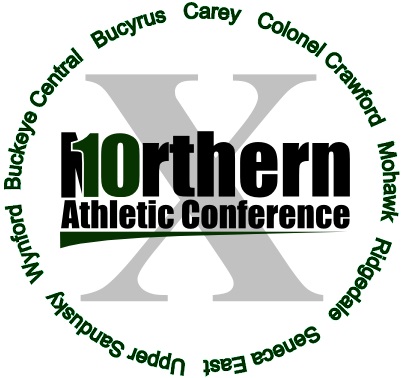 All-Northern 10 Athletic Conference Golf 2015First team	School	Yr	AvgChet Margraf	Mohawk	11	40.10Tanner Zaebst	Buckeye Central	12	40.20Brayden Dunlap	Mohawk	12	40.20Johnny Diehm	Seneca East	11	40.30Marcus Miller	Carey	10	40.60Tommy Martin	Upper Sandusky	12	41.70Mitchill Reasoner	Ridgedale	10	42.20Second team 	School	Yr	AvgCarson Weinandy	Mohawk	11	42.30Zane Kitzler	Upper Sandusky	12	42.60Alex Kimmet	Carey	11	43.00Trey Bame	Carey	10	43.50Nick Gremling	Colonel Crawford	11	44.00Monroe Britton	Ridgedale	12	44.10Alex Forehand	Seneca East	10	44.10Honorable mention 	School	Yr	AvgKeegan Sims	Bucyrus	12	44.50Riley Kalb	Seneca East	12	44.80Turner Dilley	Upper Sandusky	11	44.80Dillon Weithman	Buckeye Central	12	45.10Billy Dunlap	Mohawk	11	45.20Chase Wagner	Carey	11	45.86Nathan Kimmet	Mohawk	11	46.30Player of the yearChet Margraf, MohawkCoach of the yearDave Myers, Mohawk